klug  – gerecht   –  tapfer  -  maßvoll / / gehorsam – fleißig –   gewissenhaft  - demütig  / /  Glaube  –   Hoffnung  – Liebe / Bescheidenheit     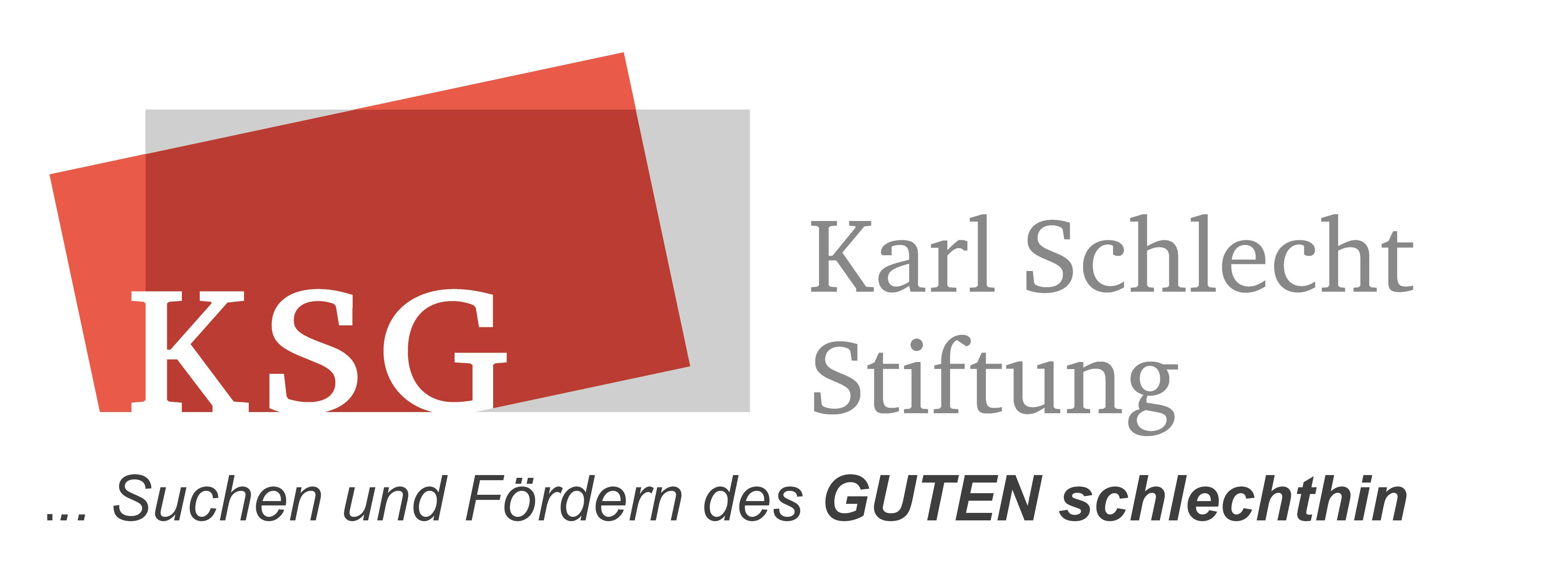 Stoffsammlung FreundschaftEdgar und Sonja Scherer 70qualitativ  ?        –        innovativ  ?       –       leistungsbereit  ?    –        flexibel   ?    –        kompetent   ?     –    wertebewusst   ?      Pfad: s:\91 stoffsammlung\freundschaft\vg 001007_freundschaft scherer.docxRev.stand: 001007 stk>191203stkEdgar und Sonja Scherer 70 (7.7.1930)Wirklich not tut uns das, was wir mehr als das tägliche Brot brauchen und was doch in der Zeichenhaftigkeit des Brotes angedeutet wird - Gemeinschaft mit anderen, Beziehungen, die uns nähren und in denen wir anderen unsererseits auch ihren Hunger nach Leben stillen dürfen.Einer der großen Theologen, Thomas v. Aquin, hatte schon im 13. Jahrhundert darüber geschrieben wie die Freude in unserem Leben wachsen kann. Seine Tipps lauten: genießen, schlafen, schwimmen, weinen, mit Freunden sprechen, beten und mit seinem Gott sprechen.Genießen — weil das die Haltung dessen ist, der die Schöpfung als Gabe, als Geschenk sieht und dafür dankbar ist; weil derjenige, der nicht genießt, auf die Dauer selbst ungenießbar wird.Schlafen — weil das am deutlichsten zeigt, dass ich loslassen kann, mich lösen kann von allem, was jeden Tag auf mich einströmt; weil so mein Gottvertrauen sichtbar wird und meine Einsicht, dass ich nicht von meiner eigenen Leistung das Heil erwarte.Schwimmen — weil ich dadurch die richtige Balance zwischen Bewegung und Getragenwerden lerne; weil ich so die richtige Mischung zwischen Spannung und Entspannung, zwischen Aktivität und Gelassenheit einübe.Weinen — weil es befreiend wirkt, weil es ruhig macht; weil es ein Zeichen der Ehrlichkeit und echter Menschlichkeit ist.Mit Freunden sprechen — weil ich mich dabei fallen lassen kann und nicht jedes Wort auf die Goldwaage legen muss; weil sich mein Horizont weiten kann und mir neue Lebensmöglichkeiten erschlossen werden können.Und schließlich: Beten — weil ich beim Gebet mein Leben Gott überlasse; weil ich mich dabei aus der Verkrampfung löse, alles selber machen zu müssen.Genießen, schlafen, schwimmen, weinen, mit Freunden sprechen und beten — probieren Sie doch diese Tipps mal aus, so schwer sind sie doch nicht!